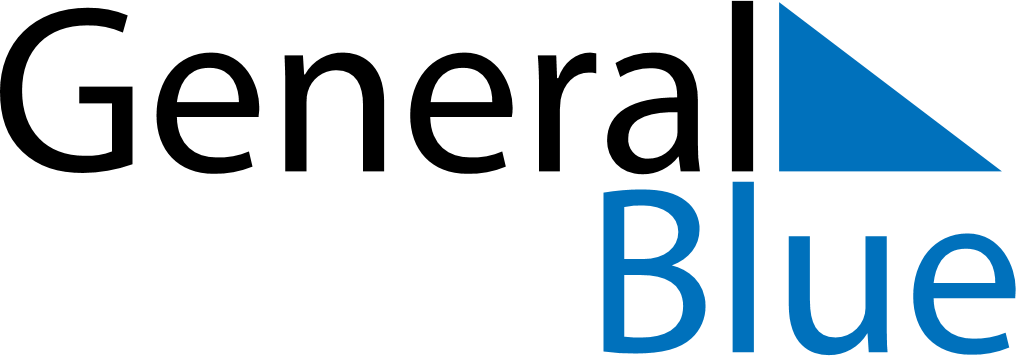 February 2024February 2024February 2024February 2024February 2024February 2024Tangier, MoroccoTangier, MoroccoTangier, MoroccoTangier, MoroccoTangier, MoroccoTangier, MoroccoSunday Monday Tuesday Wednesday Thursday Friday Saturday 1 2 3 Sunrise: 8:24 AM Sunset: 6:49 PM Daylight: 10 hours and 25 minutes. Sunrise: 8:23 AM Sunset: 6:50 PM Daylight: 10 hours and 26 minutes. Sunrise: 8:22 AM Sunset: 6:51 PM Daylight: 10 hours and 28 minutes. 4 5 6 7 8 9 10 Sunrise: 8:21 AM Sunset: 6:52 PM Daylight: 10 hours and 30 minutes. Sunrise: 8:20 AM Sunset: 6:53 PM Daylight: 10 hours and 32 minutes. Sunrise: 8:20 AM Sunset: 6:54 PM Daylight: 10 hours and 34 minutes. Sunrise: 8:19 AM Sunset: 6:55 PM Daylight: 10 hours and 36 minutes. Sunrise: 8:18 AM Sunset: 6:56 PM Daylight: 10 hours and 38 minutes. Sunrise: 8:17 AM Sunset: 6:57 PM Daylight: 10 hours and 40 minutes. Sunrise: 8:16 AM Sunset: 6:58 PM Daylight: 10 hours and 42 minutes. 11 12 13 14 15 16 17 Sunrise: 8:15 AM Sunset: 6:59 PM Daylight: 10 hours and 44 minutes. Sunrise: 8:14 AM Sunset: 7:00 PM Daylight: 10 hours and 46 minutes. Sunrise: 8:13 AM Sunset: 7:01 PM Daylight: 10 hours and 48 minutes. Sunrise: 8:12 AM Sunset: 7:02 PM Daylight: 10 hours and 50 minutes. Sunrise: 8:11 AM Sunset: 7:03 PM Daylight: 10 hours and 52 minutes. Sunrise: 8:10 AM Sunset: 7:04 PM Daylight: 10 hours and 54 minutes. Sunrise: 8:08 AM Sunset: 7:05 PM Daylight: 10 hours and 56 minutes. 18 19 20 21 22 23 24 Sunrise: 8:07 AM Sunset: 7:06 PM Daylight: 10 hours and 58 minutes. Sunrise: 8:06 AM Sunset: 7:07 PM Daylight: 11 hours and 0 minutes. Sunrise: 8:05 AM Sunset: 7:08 PM Daylight: 11 hours and 2 minutes. Sunrise: 8:04 AM Sunset: 7:09 PM Daylight: 11 hours and 5 minutes. Sunrise: 8:03 AM Sunset: 7:10 PM Daylight: 11 hours and 7 minutes. Sunrise: 8:01 AM Sunset: 7:11 PM Daylight: 11 hours and 9 minutes. Sunrise: 8:00 AM Sunset: 7:12 PM Daylight: 11 hours and 11 minutes. 25 26 27 28 29 Sunrise: 7:59 AM Sunset: 7:13 PM Daylight: 11 hours and 13 minutes. Sunrise: 7:58 AM Sunset: 7:14 PM Daylight: 11 hours and 16 minutes. Sunrise: 7:56 AM Sunset: 7:15 PM Daylight: 11 hours and 18 minutes. Sunrise: 7:55 AM Sunset: 7:16 PM Daylight: 11 hours and 20 minutes. Sunrise: 7:54 AM Sunset: 7:17 PM Daylight: 11 hours and 22 minutes. 